ПЛОВДИВСКИ УНИВЕРСИТЕТ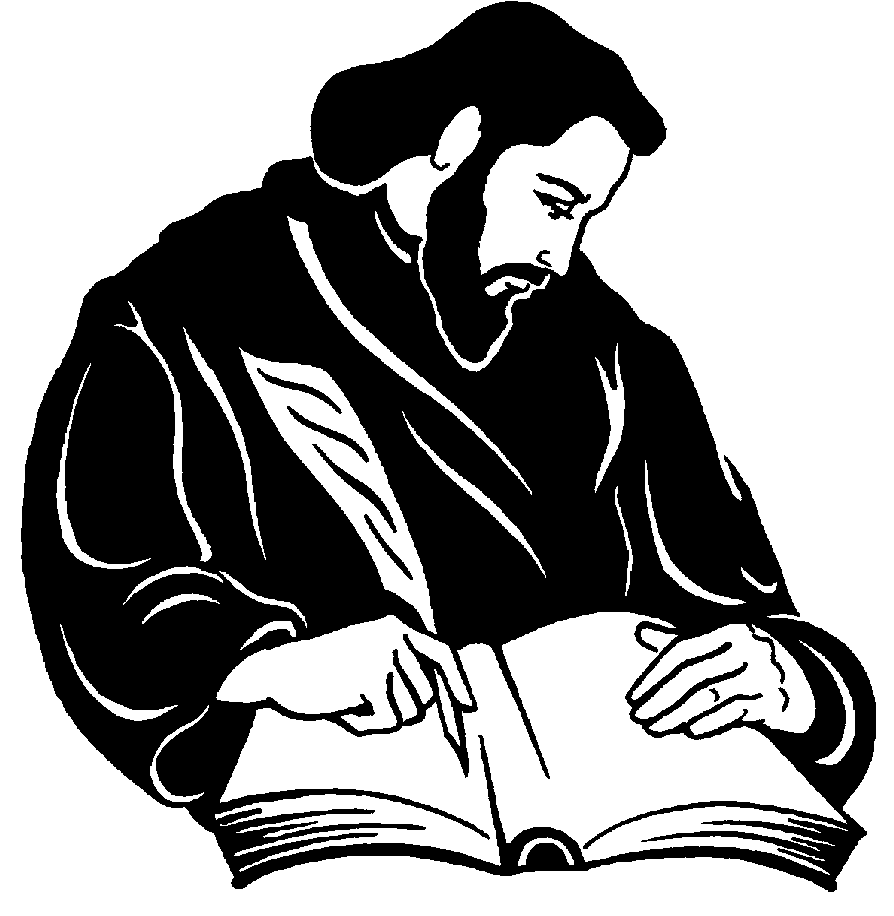 „ПАИСИЙ ХИЛЕНДАРСКИ“КРИТЕРИИ ЗА ИЗБОР НА МЛАД УЧЕН ИЛИ ПОСТДОКТОРАНТВ ПРИРОДО-МАТЕМАТИЧЕСКИТЕ НАУКИпо програма на МОН „Млади учени и постдокторанти“Важат всички дефиниции от Закона и Правилника за развитие на академичния състав в Република БългарияСъкращения: МУ – млад учен; П - постдокторант* колони А и АхВ се попълват от факултетната комисияУказания за комисиите по звена:Имат право да кандидатстват млади учени (до 10 г. след получаване на първа магистърска степен) и асистент, главен асистент и доцент, отговарящи на условията за постдокторант (до 5 г. след получаване на докторска степен). Средствата по модула могат да бъдат използвани както за основни месечни възнаграждения на новоназначени млади учени и постдокторанти (извън структурата на ПУ), така и за допълнителни месечни възнаграждения на вече назначени в организацията бенефициент млади учени и постдокторанти. Лицата може да имат трудови правоотношения с ПУ или да не работят никъде (за новоназначените). Могат да бъдат привличани и чужди граждани. Минималният праг за кандидатстване е броят публикации по критерий № 1.Взима се под внимание публикационната дейност на кандидатите 5 години назад – от 01.01.2015 г. до 10.02.2020 г.Документи за кандидатстване:автобиография;диплома;мотивационно писмо;списък с публикации;работна програма /цел, задачи, етапи на изпълнение, резултати – не повече от 2 стр./;награди, грамоти.В работната си програма кандидатът трябва да планира и отчете до 30.11.2020 г. минимум 1 статия в реферирано и индексирано в Web of Science, Scopus издание и 1 статия в реферирано издание.Академична длъжност и степен, име, презиме, фамилия:Административна длъжност:Катедра:Факултет:№ ВИД ДЕЙНОСТ А*точкиА*точкиВбройВбройАхВ*ОбщоАхВ*Общо№ ВИД ДЕЙНОСТ МУПМУПМУП1.Брой публикации: 1.в научно издание реферирано и индексирано в Web of Science, Scopus121.в реферирани издания132.Заявка/удостоверение за патент, полезен модел, обект на интелектуална собственост3.Публикувана монография/студия/съавторство в книга4.Участие в одобрен научноизследователски проект: 4.национален/университетски – за ръководител/за член на колектива 4.международен – за ръководител/за член на колектива 4.съвместно с бизнеса – за ръководител/за член на колектива5.Участие в научни семинари, конференции и други научни форуми: 5.участие с доклад в научен международен форум 5.участие с доклад в научен национален форум 5.участие с постер в научен форум6.Награди, грамоти и други материали за научни постиженияОБЩО БРОЙ ТОЧКИ:ОБЩО БРОЙ ТОЧКИ:ОБЩО БРОЙ ТОЧКИ:ОБЩО БРОЙ ТОЧКИ:ОБЩО БРОЙ ТОЧКИ:ОБЩО БРОЙ ТОЧКИ: